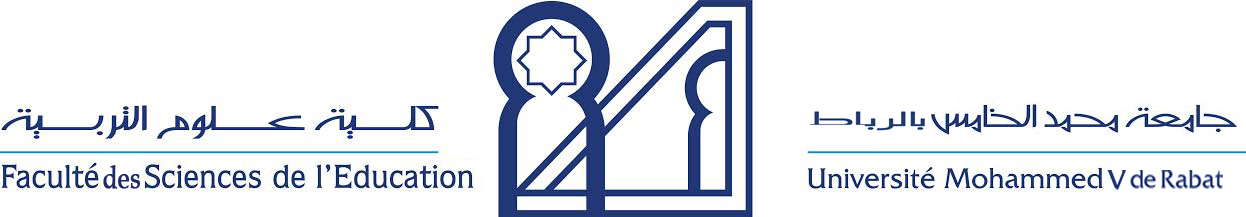 Año académico:2017-2018FICHA DE INSCRIPCIONPara inscribirse en el curso intensivo de árabe a los no hablantes de árabe 02-30 julio de 2018, por favor complete y envíe este formulario :Courriel : clana.fse.85@gmail.com Tél : ( 212 )537774278  -  GSM : ( 212 )661642428   -  Fax : 212537771342-Poste : boulvard Mohammed Ben Abdellah Regragui-Madinat Al Irfane-BP:1072  MarocApelido(s)/Nombre/    Sexo/Nacionalidad/Profesion/Fecha Nacimiento/Direccion/Pasaporte N° /CourrielFaculté des Sciences de l’Education, Avenue Mohamed Ben Abdellah Regragui - Madinat Al Irfane B.P. 6211 - RabatTél. : (+212) 5 37 77 42 78 / 89 / Fax: (+212) 5 37 77 13 42Site web : www.fse.um5.ac.ma / Secrétariat du cours : clana.fse.85@gmail.comCoordinateur Pédagogique : CHEBBAKI ABDELKRIM // Coordonnateur Administratif :  EDDEJLI OMARAlojamiento
En la residencia universitaria de la Facultad de Educación. a partir del 30  junio al 31de julio
Los gastos del alojamiento durante el mes de julio.

Lengua materna ... ... ... ... ... ... ... ... ... ... ... ... ... ... ... ... ... ... ......................... ... ..............

Idioma (s) hablado (s) ... ... ... ... ... ... ... ... ... ... ... ... ... ... ........................ ... ... ... ... ... ... ..


 Estudiado la lengua árabe Moderna?......................................................................................


  Estudiado alguna vez  el dialecto árabe?.............................................................................................

En caso afirmativo, indique su conocimiento actual de esta lengua?
   
Ninguno ... ... ... ... .... Bajo ... ... ... ... ... ... Medio ... ... ... ... ... ... ... ... ...Bueno……………..………

Por favor, indique el libro de árabe utilizado antes:

Libro: ... ... ... ... ... ... ... ... ... ... ... ... ... .... Tomo ... ... ... ... ... ... ... ... ... ............................... ... ... ....

Libro: ... ... ... ... ... ... ... ... ... ... ... ... ... .... Tomo ... ... ... ... ... ... ... ... ... ... ... ...................... ..............


Por favor, indique la duración de sus estudios en árabe:………………………………………..……

qué métodos ha utilizo para el estudio de la lengua árabe?....................................................................


Por qué quieres aprender orefoyan el árabe ?........................................................................ ................
Los documentos requeridos a su llegada:
Fotocopia de las dos primeras páginas del pasaporte.
1 fotografías.

* Estoy de acuerdo con los términos del curso ... ... ... ... .... Fecha... ... ... ... ...


Nota: Usted recibirá una carta de confirmación de registro.Faculté des Sciences de l’Education, Avenue Mohamed Ben Abdellah Regragui - Madinat Al Irfane B.P. 6211 - RabatTél. : (+212) 5 37 77 42 78 / 89 / Fax: (+212) 5 37 77 13 42Site web : www.fse.um5.ac.ma / Secrétariat du cours : clana.fse.85@gmail.comCoordinateur Pédagogique : CHEBBAKI ABDELKRIM // Coordonnateur Administratif :  EDDEJLI OMARMFAvanzadoIntermedioPrincipianteNivel habitación individualhabitación doble1300 MAD800 MADCuestionario sobre el nivel de la lengua